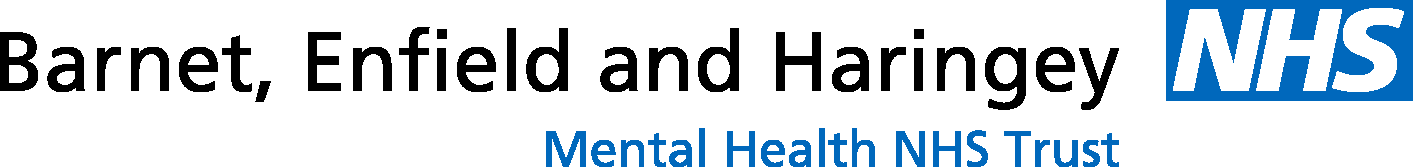 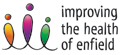 Tissue Viability Services Referral FormPlease write CLEARLY in BLOCK LETTERS when completing this form.Please send form via: POST: District Nursing Referral Office, Rowan Court, St Michaels Site, 2 Gater Drive, Chaseside Crescent, Enfield, EN2 0JB. (Tel: 020 8702 5910).  Or FAX: 020 8702 5911 or beh-tr.ECSenfieldlocalityteamsSPA@nhs.net   OFFICE USE ONLYDate referral received:                                                                      Does the information provided satisfy referral criteria? Yes   No First appointment details:                              am/pm                       Mon   /   Tues   /   Wed   / Thurs / Fri                        /           / 20_______TVS patient number:                                                                                                                                                                       April 2015 PATIENT’S DETAILSTitle: (please circle) Dr       Mr       Mrs       Ms      Miss    Other:Name:DOB:                                    NHS No:                             RIO No:Address: Postcode:                                     Phone:       Patient’s Borough: ( please circle)   Enfield                              Other REFERRER’S DETAILSName:Job Title:Address:                                                                  Postcode:Phone:                                                      Fax:GP’s Name:Surgery Name:GP’s Borough: (please circle)   Enfield                          Other       REFERRER’S DETAILSName:Job Title:Address:                                                                  Postcode:Phone:                                                      Fax:GP’s Name:Surgery Name:GP’s Borough: (please circle)   Enfield                          Other       WOUND INFORMATIONWound type: (please tick) Leg ulcer            Pressure ulcer  Stage:               Pressure relieving equipment in use:                                                                                       Non-healing surgical wound        Fungating wound         Burn        Diabetic foot  wound       Other (please specify) Wound location:                                                                   How many weeks since wound first appeared? WOUND INFORMATIONWound type: (please tick) Leg ulcer            Pressure ulcer  Stage:               Pressure relieving equipment in use:                                                                                       Non-healing surgical wound        Fungating wound         Burn        Diabetic foot  wound       Other (please specify) Wound location:                                                                   How many weeks since wound first appeared? WOUND INFORMATIONWound type: (please tick) Leg ulcer            Pressure ulcer  Stage:               Pressure relieving equipment in use:                                                                                       Non-healing surgical wound        Fungating wound         Burn        Diabetic foot  wound       Other (please specify) Wound location:                                                                   How many weeks since wound first appeared? Reason for referral:Reason for referral:Reason for referral:Past medical history (as detailed as possible):Past medical history (as detailed as possible):Past medical history (as detailed as possible):Past nursing history (include details of past episodes of ulceration, ABPI etc.):Past nursing history (include details of past episodes of ulceration, ABPI etc.):Past nursing history (include details of past episodes of ulceration, ABPI etc.):Current treatment for this wound including dressings and bandages:Past treatment for this wound including dressings and bandages:Past treatment for this wound including dressings and bandages:Current medications and dosage:Current medications and dosage:Current medications and dosage:PATIENT MOBILITYThe patient: (please tick all appropriate boxes)           is fully mobile                       has reduced mobility                       is mobile with aids   requires a wheelchair but can stand & transfer   is chair bound and requires hoist to transfer   is housebound and requires home visitIf patient could attend a clinic, please complete:PATIENT MOBILITYThe patient: (please tick all appropriate boxes)           is fully mobile                       has reduced mobility                       is mobile with aids   requires a wheelchair but can stand & transfer   is chair bound and requires hoist to transfer   is housebound and requires home visitIf patient could attend a clinic, please complete:PATIENT MOBILITYThe patient: (please tick all appropriate boxes)           is fully mobile                       has reduced mobility                       is mobile with aids   requires a wheelchair but can stand & transfer   is chair bound and requires hoist to transfer   is housebound and requires home visitIf patient could attend a clinic, please complete:SIGNATURE OF REFERRER:SIGNATURE OF REFERRER:DATE: